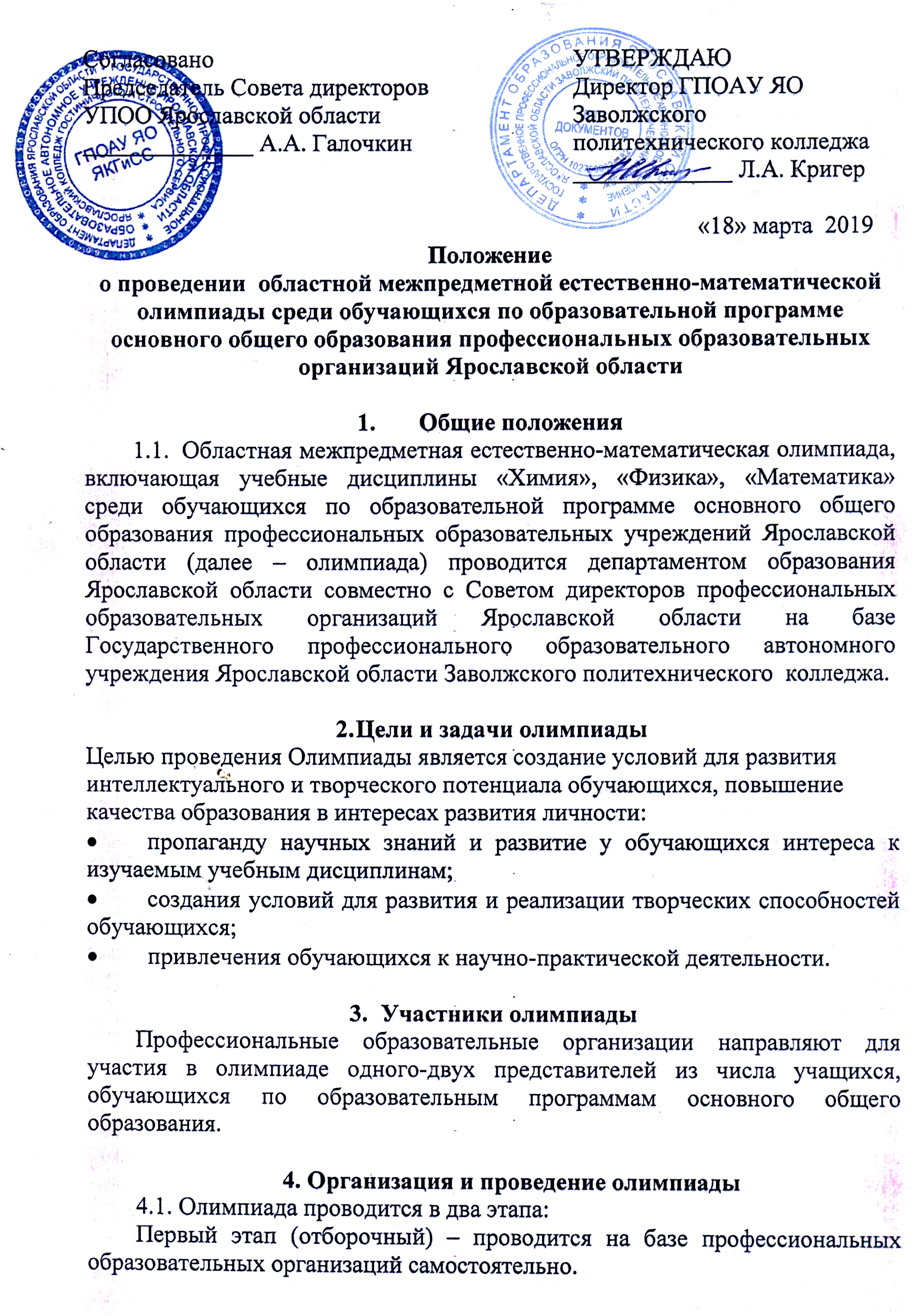 Второй этап (областной) – проводится областным оргкомитетом  17 апреля 2019 года на базе Государственного профессионального образовательного  автономного учреждения Ярославской области Заволжского политехнического колледжа.4.2. По итогам отборочного тура профессиональные образовательные организации направляют заявки на участие в областной олимпиаде до 8 апреля 2019 года, по электронной почте: zavpk@yandex.ru или на бумажном носителе по факсу 8 (4852) 71-46-49; 68-48-83.4.3. Регистрация участников проводится по студенческим билетам.4.4. Для сопровождения участника назначается руководитель. При регистрации участников Олимпиады руководитель должен иметь копию заявки и платёжного поручения о перечислении оргвзносов.5.Условия проведения олимпиадыВторой этап олимпиады состоит из двух туров:1 тур «Теоретический»Теоретический тур олимпиадной работы состоит из трех частей, включающих в себя по 10  заданий в тестовой форме из учебных предметов «Химия», «Физика», «Математика».   Задания выполняются на компьютере с автоматическим подсчетом результата работы. Время выполнения 90 минут.2 тур «Творческий» (к 150-летию Периодической системы Д.И. Менделеева).  ТРЕБОВАНИЯ К РАБОТАМ1. На конкурс предоставляются презентация и буклет от каждого участника олимпиады, созданные в программе Microsoft PowerPoint 2010  соответствующие тематике «Мифологические персонажи в периодической таблице Д.И. Менделеева».2. Работа должна быть полностью выполнена самостоятельно. Использование уже имеющегося в интернете материала запрещается. К участию в олимпиаде принимаются только завершенные оригинальные произведения, отвечающие целям и задачам проведения олимпиады.3.Требования к презентации и ее представлении (в презентации отобразить не более 3-х химических элементов, названных в честь мифологических героев).3.1. Общие требования к презентации: Первый слайд – это титульный слайд, на котором представлены: сверху полное наименование ОУ, логотип ОУ; название работы по центру; ФИО,  класс автора и  ФИО руководителя (при наличии) после названия работы справа. Снизу слайда указывается населенный пункт, дата разработки.На последнем слайде указывается:  источники, список литературы, глоссарий и т.д.Оптимальный объем (не более 7 слайдов).Примерное содержание презентации:Химические элементы представить в виде мифологического героя; мифы о персонажах, в честь которых названы химические элементы (можно отразить в буклете);история открытия химического элемента (отразить возможную взаимосвязь между названием химического элемента и обстоятельствами его открытия, исследования, а также его свойствами);  применение химических элементов на основе их свойств.3.2. Время защиты проекта 5-7 минут.Авторы отправляют  свои работы на адрес zavpk@yandex.ru до 10.04. 2019 года.Критерии оценивания презентации-проекта  (баллы)Максимальное количество баллов за конкурсную работу – 25.                                       6.Подведение итогов олимпиады6.1. Итоги олимпиады подводятся  в личном первенстве. При подведении итогов олимпиады суммируются баллы 1 и 2 туров ( при равном количестве баллов учитывается время выполнения заданий первого тура).6.2. Победители и призеры областной олимпиады награждаются Дипломами и ценными подарками.6.3. Итоги областной олимпиады оформляются протоколом, который направляется в департамент образования Ярославской области.7.Финансирование олимпиады Финансирование областной олимпиады производится за счет оргвзносов профессиональных образовательных организаций – участников областной олимпиады.Профессиональные образовательные организации перечисляют взнос за участие в областной олимпиаде до 10 апреля 2019 года в сумме 800 рублей за одного участника и 150 рублей за одного сопровождающего на счет банка, обслуживающего ГПОАУ ЯО Заволжский политехнический колледж.Банковские реквизиты:Государственное профессиональное образовательное автономное учреждение Ярославской области  Заволжский политехнический колледж (ГПОАУ ЯО Заволжский политехнический колледж)Место нахождения: 150008 г. Ярославль, ул. Клубная, д. 33а.Банковские реквизиты:ДФ ЯО (ГПОАУ ЯО Заволжский политехнический колледж л/сч. 903080106)р/счет №40601810378883000001 Отделение Ярославльг. ЯрославльИНН 7603012601  КПП 760301001БИК 047888001ОКВЭД 85.21ОГРН 1027600624182Тел./факс 8(482) 71-46-49, тел. 68-48-83e-mail: zavpk@yandex.ru        Директор колледжа: Кригер Людмила Абрамовна, действует на     основании устава                                                                           Приложение 1Состав оргкомитетапо подготовке и проведению областной межпредметной естественно-математической  олимпиады среди обучающихся по образовательной программе основного общего образования профессиональных образовательных организаций Ярославской областиПриложение 2Заявка на участие в областной межпредметной естественно-математической  олимпиаде среди обучающихся по образовательной программе основного общего образования профессиональных образовательных организаций Ярославской областиот ___________________________________________________________                            ( полное наименование образовательного учреждения)директор______________________________________________________                                                     (Ф.И.О.)ФИО (полностью) сопровождающего: _____________________________________________________________Контактный телефон_____________________________________________________________ФИО (полностью) преподавателя (-ей), готовившего (-их) обучающегося: _______________________________________________________________________________________________________________________________________________________________________________________Контактный телефон_____________________________________________________________Е – mail образовательной организации _____________________________________________________________Реквизиты Вашего образовательной организации для выставления счета на оплату участия в областной олимпиаде: ______________________________________________________________________________________________________________________________________________________________________________________________________________________________________________________________________________________________________________________________________________________________________________Полный почтовый адрес: _____________________________________________________________Телефон / факс бухгалтерии___________________________________________________Директор ОУ         ______________                     _____________                                                     (подпись)                                    (расшифровка)
Согласие на обработку персональных данныхЯ, ____________________________________________________________________,(Ф.И.О. родителя (законного представителя)паспорт ___________ выдан________________________________________________ ,         (серия, номер)                                                                        (когда и кем выдан)адрес регистрации:_________________________________________________________________,даю свое согласие на обработку в________________________________________________	(наименование образовательной организации)персональных данных несовершеннолетнего  ______________________________________	 							                           (Ф.И.О. ребенка)_____________________________________________________________________________, даю согласие ГПОАУ ЯО Заволжскому политехническому колледжу, г. Ярославль, ул. Клубная, д. 33а (далее – Оператор) на обработку персональных данных моего ребенка в целях участия в межпредметной естественно-математической  олимпиаде среди обучающихся профессиональных образовательных организаций Ярославской области. Персональные данные, в отношении которых дается данное согласие, включают: Ф.И.О, дата рождения, место рождения, гражданство, адрес места жительства (по паспорту, фактически), дата регистрации по указанному месту жительства, номер телефона, номер страхового свидетельства. Обработка персональных данных Оператором включает в себя сбор, запись, систематизацию, накопление, хранение, уточнение (обновление, изменение), извлечение, использование, передачу (предоставление, доступ), обезличивание, блокирование, удаление, уничтожение персональных данных. Обработка персональных данных может осуществляться как с использованием, так и без использования средств автоматизации.Распространение персональных данных Оператором осуществляется только с целью образовательной деятельности и распространяется на перечисленные персональные данные.Согласие вступает в силу со дня его подписания, действует в течение периода участия в конкурсе. Согласие может быть отозвано мною в любое время на основании моего письменного заявления._________________________(_______________________________)                                                     (подпись)                                    (расшифровка)«____»_______________ 2019 года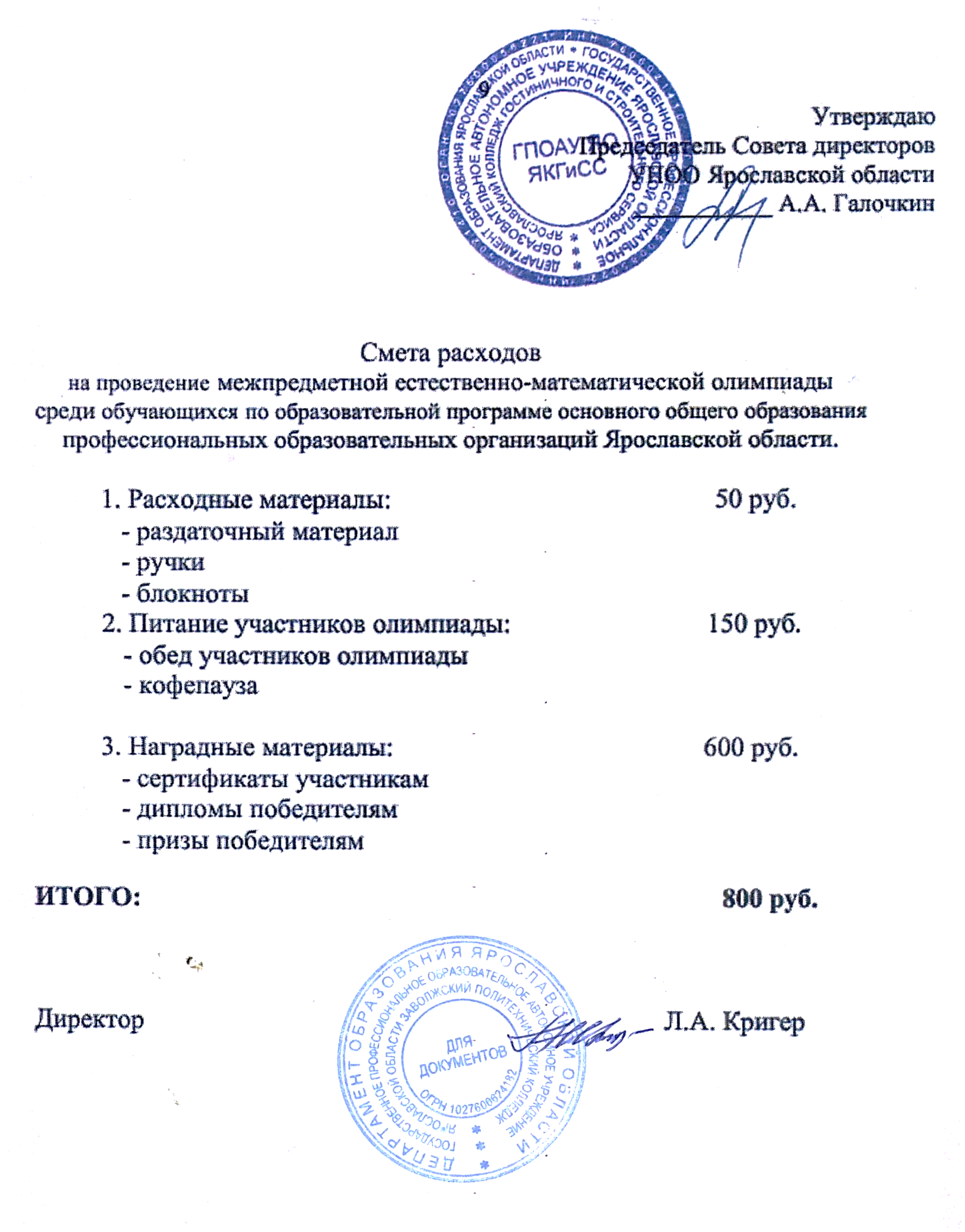 Параметры оцениванияВыставляемая оценка (балл) за представляемый проект (от 1 до 3)Содержание презентацииПодача материала проекта-презентацииГрафическая информация (иллюстрации, графики, таблицы и т.д.)Наличие импортированных объектов из существующих цифровых ресурсов и приложений Microsoft officeГрафический дизайнТехническая частьИтоговое количество балловПредседатель оргкомитета:- Л.А. Кригер, директор государственного профессионального образовательного автономного учреждения Ярославской области Заволжского политехнического колледжа Члены оргкомитета:Председатель                жюри:Членыжюри:- Г.В. Жирнова, заместитель начальника отдела профессионального образования департамента образования Ярославской области; - Галочкин А.А., председатель Совета директоров профессиональных образовательных организаций Ярославской области (по согласованию);- И.П. Лазарева, методист, преподаватель химии государственного профессионального образовательного автономного учреждения Ярославской области Заволжского политехнического колледжа;- С.Г.Новикова, председатель методического объединения преподавателей ОД, преподаватель физики государственного профессионального образовательного автономного учреждения Ярославской области Заволжского политехнического колледжа;- Е.В. Литвинова преподаватель математики государственного профессионального образовательного автономного учреждения Ярославской области Заволжского политехнического колледжа.- И.П. Лазарева, методист, преподаватель химии государственного профессионального образовательного автономного учреждения Ярославской области Заволжского политехнического колледжа;- С.Г.Новикова, председатель методического объединения преподавателей ОД, преподаватель физики государственного профессионального образовательного автономного учреждения Ярославской области Заволжского политехнического колледжа;- Е.В. Литвинова преподаватель математики государственного профессионального образовательного автономного учреждения Ярославской области Заволжского политехнического колледжа.ФИО участника(полностью)Дата рожденияКурсДиректору государственного профессионального образовательного автономного учреждения Ярославской областиЗаволжского политехнического колледжаКригер Людмиле Абрамовне